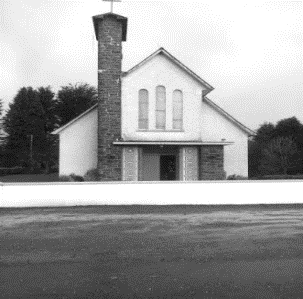 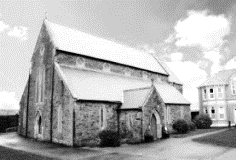 MASSES IN ST BRIGID’S CHURCH DUAGHSunday August 27th @ 11:30 amJohn Sheehan Athea Anniversary MassSunday September 3rd @ 11:30 amMoss Garie Duagh Village Months MindTuesday September 5th @ 7:30 pmDan & Kitty Flynn CoolaneeligHelen O Connor Toureen and all the deceased members of the Faley familyMASSES IN SACRED HEART CHURCH LYREACROMPANESunday August 27th @ 10:00 amJoe & Eileen Sheehy Ivy Bridge Renagown Anniversary MassNora Carmody Lyre Months MindEileen Brown Murphy Anniversary MassSunday September 3rd @ 10:00 amPRIEST ON DUTY Fr Pat Crean Lynch 087 –2200114 (emergency number only)CHURCH NOTICESSECOND COLLECTION NEXT SUNDAY SEPT 3RD The Annual Diocesan Collection for our Diocesan Needs will be taken up next Sunday 3rd September immediately after Holy Communion at each mass.  Many ThanksRECENT DEATHS We extend our deepest sympathies to the family of Patrick (Patsy) Canty Dromadda More,  Lyreacrompane who died during the week. RECENT BAPTISMS – SCARED HEART CHURCH With great joy we welcome into our Christian community: Baby Anthony Junior Galwey O ‘Sullivan, LyreacrompaneBOOKING OF MASSES / BAPTISMS / MARRIAGES /CERTS/ ETC FOR THE PARISHYou may do them in two ways: Book directly with the Parish Office during Office hours on Tuesday, Wednesday & Thursday from 10.00 a.m. to 1.00 p.m. Alternatively, book online by sending an email to: duagh@dioceseofkerry.ie  and the Parish Office can be in touchwith you.Adoration of the Blessed SACRAMENT takes place each Friday in Duagh Church from 3.00 p.m. in the afternoon to 7.00 p.m. before Mass. DIOCESAN PILGRIMAGE TO LOURDES: On September 1st one hundred and fifty pilgrims departs for Lourdes from Kerry Airport led by Bishop Ray.  Like Knock, Lourdes proclaims that there is a special place in God’s heart for the sick, the bereaved, and anyone for whom life is a great struggle. Pilgrimage is a graced opportunity, to stand back and see the bigger picture, count our blessings, and renew trust in God amid all fears and troubles. More details on Poster at the back of the church. COMMUNION TO THE SICK & HOUSEBOUND IN THE PARISH Should anybody require a priest to call to the Sick or Housebound at their home feel free to contact Fr. Jack at 087-1027961 or contact Fr. Declan in Listowel at 068-21188. Either one is only too happy to call to you. ThanksST. VINCENT DE PAUL Church Gate Collection raised €412.09. Thank you for your generous support and thanks to the collectors.DUAGH GRAVEYARD COMMITTEE The committee would like to thank everybody that contributed to the collection at the Graveyard Mass. A total sum of €1,983.10 was collected. The committee would also like to thank all the people who volunteered to help and make the graveyard look so beautiful.COMMUNITY NOTICESKERRY BLOOD DONATION CLINIC Blood Doners Urgently Needed. Listowel Arms Hotel
Monday 28th & Tuesday 29th August 2023 from 16.50 – 20.10. New Donors welcome.Please call 1800 222 111 for appointment.LISTOWEL ADULT EDUCATION Part-time free courses starting September 2023 in The Butler Centre: Adult Literacy Support, Computers for Beginners, Smartphone for Beginners, English as A Second Language (ESOL) for all levels. Please contact Mary 086 7969627.LISTOWEL RACES ACCOMODATION OFFICE is open in the square above Christy's Well Bar from 11am until 4pm. The accommodation office is looking for anyone that is letting accommodation for race week or anyone that is looking for accommodation to please call into the office or telephone Maria on 0876652211.COMMUNITY CHOIR Mary Culloty O’ Sullivan is starting a brand-new Adult Choir in North Kerry. Come along to an open evening on Tuesday 5th September 8pm in St Patrick’s Hall, William St Upper, Listowel,  to register your interest and hear all about classes, fees etc. Classes will begin on Monday 11th September at 1-2.30pm. All welcome!DIOCESAN PRAYER FOR VOCATIONS Blessed Trinity, Father, Son, and Spirit, we worship and praise You. Father, through the Holy Spirit you give to every Christian a unique calling as you provide and care for the needs of your people. Hear our prayers for our needs as parish communities. Bless our efforts to strengthen lay ministry. In our diocese and in all our parishes give to each person the grace to discern, follow and live their calling. Call forth from among us vocations to the diocesan priesthood. Fill the hearts of our priests and deacons with renewed Peace and Joy. Father, in all things ‘Thy will be done’. We entrust our prayers to you through Christ our Lord. Amen. 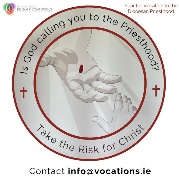 NEWSLETTERS: PLEASE TAKE HOME YOUR NEWSLETTER.Any Notices for our Parish Newsletter - please email or contact the office by Wednesday at 12.00 noon before it goes to print.